Computer Programming Using Python 2.7 - Console 2.2 - “raw_input” Statement, Literals, and Errors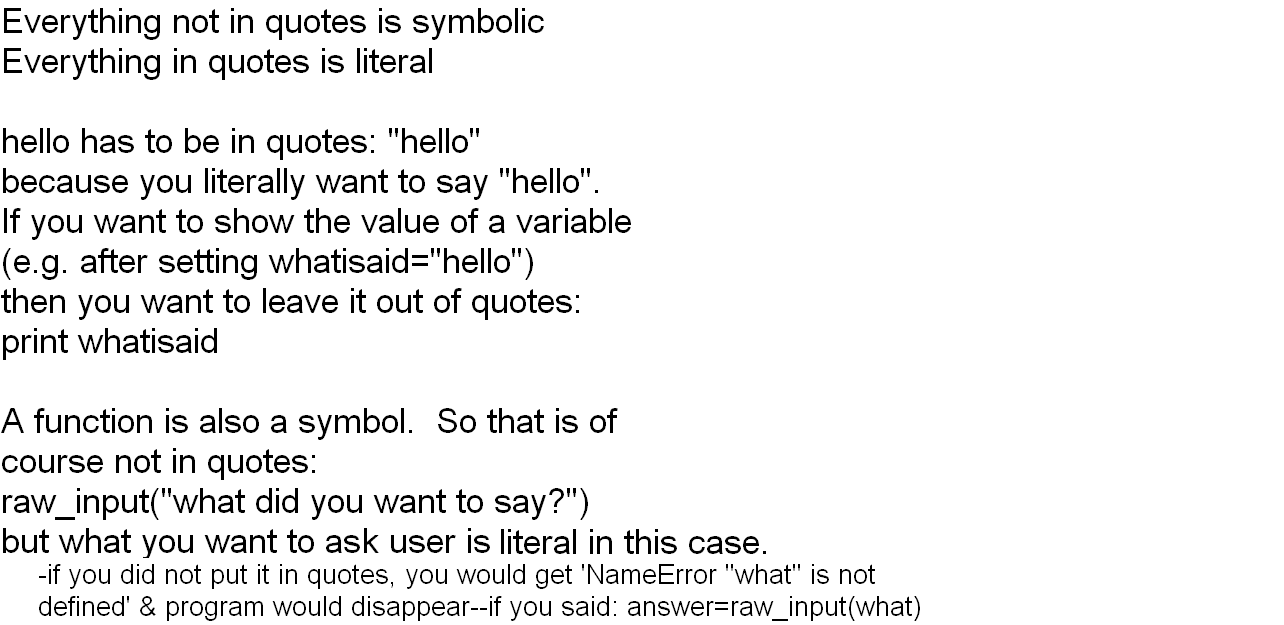 